Umowa Nr………….				PROJEKT                                              Załącznik Nr 5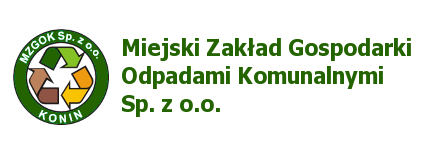 W dniu …………….. roku w Koninie między:Miejskim Zakładem Gospodarki Odpadami Komunalnymi Sp. z o.o.ul. Sulańska 13,62-510 Konin,Tel. (63) 246-81-79; faks (63) 211-32-78;NIP 6652970029, REGON 301719592Sąd Rejonowy Poznań – Nowe Miasto, IX Wydz. Gosp. Krajowego Rejestru Sądowego, nr 0000384025,zwanym dalej „ZAMAWIAJĄCYM”, reprezentowanym przez:Prezesa Zarządu – mgr inż. Jana Skalskiegoa……………………………………………………………………………………………………………………………………………………………………………………………………………………………………………………………………………………………………………..reprezentowanym przez:zwanym dalej ”WYKONAWCĄ”, który został wyłoniony w drodze przeprowadzonegopostępowania w formie „rozeznania rynku": nr sprawy: TZ.360/27/2018 z dn. 08.10.2018 r.została zawarta umowa o następującej treści:§ 1Przedmiot, zakres i termin realizacji umowy Przedmiotem umowy jest dostawa artykułów biurowych dla Zamawiającego. Zamawiający powierza a dostawca przyjmuje do realizacji dostawę artykułów biurowych zgodnie z opisem przedmiotu zamówienia - załącznik nr 1 oraz złożoną Ofertą stanowiącą integralną część umowy.Dostawa będzie dokonywana sukcesywnie według potrzeb Zamawiającego. Każdorazowo zamawiający określi zakres zamawianego przedmiotu umowy. Dostawca będzie realizował dostawę w następnym dnu roboczym od otrzymania zamówienia.Ilości oraz rodzaje dostarczanych artykułów mogą ulegać niewielkim zmianom. Niemniej jednak w przypadku dostarczania artykułów innych niż w ofercie, dostawa zostanie dokonana wyłącznie po ustaleniu ceny i po otrzymaniu zgody na dostawę od strony Zamawiającego. Dostawca zobowiązuje się do bezpłatnego dostarczania zamówionych artykułów do siedziby Zamawiającego – Konin ul. Sulańska 13Termin wykonania dostawy od dnia 01.01.2019 r. do 31.12.2019 r.§2Osoby odpowiedzialne za realizację umowyStrony ustanawiają Przedstawicieli - osoby odpowiedzialne za realizację umowy:Ze strony Wykonawcy:imię i nazwisko -	Andrzej Piotrowskifunkcja:	-	Z-ca Kierownika działu zaopatrzenia i administracjitel./fax	-	607 044 332e-mail	-	a.piotrowski@mzgok.konin.pl Ze strony Zamawiającego:imię i nazwisko -	……………………………………………………………….funkcja:	-	……………………………………………………………….tel./fax	-             ………………………………………………………………….e-mail	-	………………………………………………………………….Zmiany osób pełniących funkcję Przedstawicieli ze strony Zamawiającego jak i Wykonawcy, nie wymagają aneksu do umowy. Powyższe zmiany wymagają pisemnego powiadomienia drugiej strony umowy.§ 3Wartość przedmiotu umowy i warunki płatnościWartość umowy ustala się na kwotę  ………………………….. zł. (netto) + …………………….. podatek VATstanowi to ……………………………………… zł. (brutto)(słownie: …………………………………………………………………………………………………………………. brutto) zgodnie z ofertą stanowiącą załącznik do umowy.Należność za wykonanie przedmiotu umowy zostanie naliczona zgodnie z cenami na poszczególne artykuły z załącznika nr 4.Strony ustaliły miesięczny okres rozliczeniowy za dostarczone artykuły biurowe.Zapłata nastąpi przelewem w ciągu  30  dni od otrzymania faktury VAT.Zleceniobiorca oświadcza, że dokonał zgłoszenia rejestrującego w Urzędzie  Skarbowym z tytułu podatku od towarów  i usług VAT i otrzymał nr identyfikacji podatkowej                                       oraz, że jest upoważniony do wystawiania  faktury VAT.Zleceniodawca oświadcza, że dokonał zgłoszenia rejestracyjnego w Urzędzie Skarbowym z tytułu podatku od towarów i usług VAT, otrzymał nr identyfikacji podatkowej 6652970029 oraz, że jest upoważniony do otrzymywania faktury VAT,Zamawiający dopuszcza możliwość zwiększenia wartości zamówienia do 20% kwoty określonej        w § 3 ust. 1 niniejszej umowy.§ 4Kary umowneStrony ustalają odpowiedzialność za niewykonanie lub nienależyte wykonanie zobowiązań umownych w formie kar umownych, w następujących wypadkach i wysokościach:1.  Dostawca zobowiązuje się zapłacić  Zamawiającemu kary umowne : Za nieterminową dostawę przedmiotu umowy karę umowną w wysokości 10% wartości nie dostarczonego towaru za każdy dzień zwłoki.  w przypadku odstąpienia od umowy z przyczyn od siebie zależnych w wysokości 10% wynagrodzenia umownego Zamawiający zobowiązuje się zapłacić  Dostawcy karę umowną w wysokości 10% wynagrodzenia umownego w przypadku odstąpienia od umowy z przyczyn od siebie zależnych.Niezależnie od ustalonych kar, strony mogą dochodzić odszkodowania uzupełniającego na zasadach ogólnych, w przypadku gdy szkoda przewyższa wysokość nałożonych kar. § 5Postanowienia końcoweStrony zobowiązują się do rozwiązywania wszelkich ewentualnych sporów w sposób polubowny i kompromisowy. W przypadku gdy strony nie będą mogły znaleźć rozwiązania polubownego spór rozstrzygnie sąd powszechny właściwy dla lokalizacji siedziby Zamawiającego.W sprawach nieuregulowanych niniejszą umową mają zastosowanie właściwe przepisy Kodeksu Cywilnego.Wszelkie zmiany niniejszej umowy mogą być dokonywane, za zgodą obu stron, wyrażoną na piśmie, pod rygorem ich nieważności.Integralną częścią składową niniejszej umowy jest:załącznik nr 3 - formularz ofertyzałącznik nr 4 - formularz cenowy.Umowę sporządzono w czterech jednobrzmiących egzemplarzach, z których trzy otrzymuje Zamawiający a jeden Wykonawca.Tel.……………………….NIP……………………….REGON…………………………….…………………………………………………………………………………………………………………………………………………………………………………………………………………………ZamawiającyWykonawca